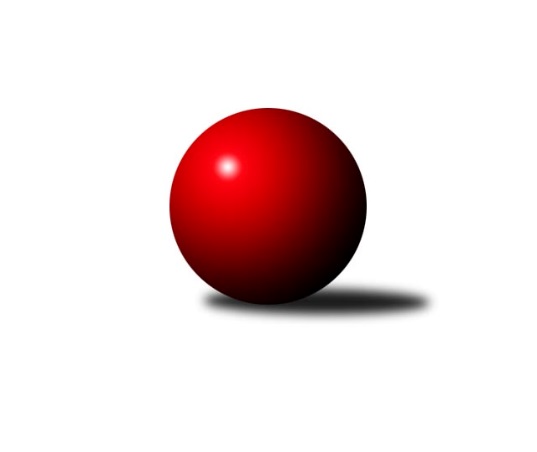 Č.10Ročník 2023/2024	19.5.2024 3. KLM A 2023/2024Statistika 10. kolaTabulka družstev:		družstvo	záp	výh	rem	proh	skore	sety	průměr	body	plné	dorážka	chyby	1.	TJ Teplice Letná	10	7	1	2	51.0 : 29.0 	(133.5 : 106.5)	3322	15	2232	1090	27.5	2.	SK Škoda VS Plzeň	10	7	0	3	49.0 : 31.0 	(133.0 : 107.0)	3300	14	2215	1085	34.6	3.	TJ Sokol Údlice	10	7	0	3	48.0 : 32.0 	(134.0 : 106.0)	3236	14	2182	1053	33.3	4.	TJ Sokol Duchcov B	10	6	0	4	46.0 : 34.0 	(128.5 : 111.5)	3319	12	2231	1088	33.9	5.	Kuželky Holýšov	10	6	0	4	44.5 : 35.5 	(130.0 : 110.0)	3265	12	2210	1055	32.9	6.	TJ Elektrárny Kadaň	9	5	0	4	38.0 : 34.0 	(113.0 : 103.0)	3256	10	2200	1056	35.6	7.	Kuželky Jiskra Hazlov	10	5	0	5	45.5 : 34.5 	(131.5 : 108.5)	3244	10	2197	1047	33.8	8.	TJ Lokomotiva Ústí n. L.	10	5	0	5	43.0 : 37.0 	(126.0 : 114.0)	3178	10	2169	1009	35.4	9.	TJ Kovohutě Příbram	10	3	2	5	35.0 : 45.0 	(112.5 : 127.5)	3247	8	2195	1053	36.8	10.	KK Slavoj Praha B	9	3	0	6	27.0 : 45.0 	(85.0 : 131.0)	3134	6	2155	979	44.2	11.	CB Dobřany B	10	2	1	7	24.0 : 56.0 	(97.0 : 143.0)	3189	5	2163	1025	42.4	12.	Kuželky Aš	10	1	0	9	21.0 : 59.0 	(92.0 : 148.0)	3114	2	2159	954	60.1Tabulka doma:		družstvo	záp	výh	rem	proh	skore	sety	průměr	body	maximum	minimum	1.	Kuželky Holýšov	5	5	0	0	30.5 : 9.5 	(74.5 : 45.5)	3368	10	3423	3318	2.	TJ Lokomotiva Ústí n. L.	6	5	0	1	34.0 : 14.0 	(81.0 : 63.0)	3280	10	3400	3220	3.	TJ Elektrárny Kadaň	4	4	0	0	24.0 : 8.0 	(57.5 : 38.5)	3265	8	3315	3206	4.	TJ Sokol Duchcov B	5	4	0	1	28.0 : 12.0 	(66.5 : 53.5)	3346	8	3448	3284	5.	TJ Sokol Údlice	5	4	0	1	27.0 : 13.0 	(67.0 : 53.0)	3321	8	3365	3262	6.	TJ Teplice Letná	5	4	0	1	26.0 : 14.0 	(69.5 : 50.5)	3283	8	3390	3154	7.	SK Škoda VS Plzeň	5	4	0	1	25.0 : 15.0 	(65.5 : 54.5)	3212	8	3241	3171	8.	Kuželky Jiskra Hazlov	5	3	0	2	25.0 : 15.0 	(71.0 : 49.0)	3235	6	3362	3172	9.	KK Slavoj Praha B	5	3	0	2	22.0 : 18.0 	(58.0 : 62.0)	3227	6	3310	3094	10.	TJ Kovohutě Příbram	4	2	1	1	15.0 : 17.0 	(44.5 : 51.5)	3199	5	3276	3060	11.	CB Dobřany B	5	2	1	2	15.0 : 25.0 	(54.5 : 65.5)	3263	5	3380	3190	12.	Kuželky Aš	5	1	0	4	11.0 : 29.0 	(45.5 : 74.5)	3146	2	3205	3058Tabulka venku:		družstvo	záp	výh	rem	proh	skore	sety	průměr	body	maximum	minimum	1.	TJ Teplice Letná	5	3	1	1	25.0 : 15.0 	(64.0 : 56.0)	3330	7	3476	3247	2.	SK Škoda VS Plzeň	5	3	0	2	24.0 : 16.0 	(67.5 : 52.5)	3322	6	3446	3179	3.	TJ Sokol Údlice	5	3	0	2	21.0 : 19.0 	(67.0 : 53.0)	3218	6	3290	3113	4.	Kuželky Jiskra Hazlov	5	2	0	3	20.5 : 19.5 	(60.5 : 59.5)	3246	4	3363	3128	5.	TJ Sokol Duchcov B	5	2	0	3	18.0 : 22.0 	(62.0 : 58.0)	3300	4	3360	3230	6.	TJ Kovohutě Příbram	6	1	1	4	20.0 : 28.0 	(68.0 : 76.0)	3256	3	3358	3138	7.	TJ Elektrárny Kadaň	5	1	0	4	14.0 : 26.0 	(55.5 : 64.5)	3254	2	3306	3187	8.	Kuželky Holýšov	5	1	0	4	14.0 : 26.0 	(55.5 : 64.5)	3245	2	3409	3137	9.	TJ Lokomotiva Ústí n. L.	4	0	0	4	9.0 : 23.0 	(45.0 : 51.0)	3153	0	3269	3096	10.	KK Slavoj Praha B	4	0	0	4	5.0 : 27.0 	(27.0 : 69.0)	3111	0	3278	3049	11.	Kuželky Aš	5	0	0	5	10.0 : 30.0 	(46.5 : 73.5)	3107	0	3150	3030	12.	CB Dobřany B	5	0	0	5	9.0 : 31.0 	(42.5 : 77.5)	3174	0	3268	3029Tabulka podzimní části:		družstvo	záp	výh	rem	proh	skore	sety	průměr	body	doma	venku	1.	TJ Teplice Letná	10	7	1	2	51.0 : 29.0 	(133.5 : 106.5)	3322	15 	4 	0 	1 	3 	1 	1	2.	SK Škoda VS Plzeň	10	7	0	3	49.0 : 31.0 	(133.0 : 107.0)	3300	14 	4 	0 	1 	3 	0 	2	3.	TJ Sokol Údlice	10	7	0	3	48.0 : 32.0 	(134.0 : 106.0)	3236	14 	4 	0 	1 	3 	0 	2	4.	TJ Sokol Duchcov B	10	6	0	4	46.0 : 34.0 	(128.5 : 111.5)	3319	12 	4 	0 	1 	2 	0 	3	5.	Kuželky Holýšov	10	6	0	4	44.5 : 35.5 	(130.0 : 110.0)	3265	12 	5 	0 	0 	1 	0 	4	6.	TJ Elektrárny Kadaň	9	5	0	4	38.0 : 34.0 	(113.0 : 103.0)	3256	10 	4 	0 	0 	1 	0 	4	7.	Kuželky Jiskra Hazlov	10	5	0	5	45.5 : 34.5 	(131.5 : 108.5)	3244	10 	3 	0 	2 	2 	0 	3	8.	TJ Lokomotiva Ústí n. L.	10	5	0	5	43.0 : 37.0 	(126.0 : 114.0)	3178	10 	5 	0 	1 	0 	0 	4	9.	TJ Kovohutě Příbram	10	3	2	5	35.0 : 45.0 	(112.5 : 127.5)	3247	8 	2 	1 	1 	1 	1 	4	10.	KK Slavoj Praha B	9	3	0	6	27.0 : 45.0 	(85.0 : 131.0)	3134	6 	3 	0 	2 	0 	0 	4	11.	CB Dobřany B	10	2	1	7	24.0 : 56.0 	(97.0 : 143.0)	3189	5 	2 	1 	2 	0 	0 	5	12.	Kuželky Aš	10	1	0	9	21.0 : 59.0 	(92.0 : 148.0)	3114	2 	1 	0 	4 	0 	0 	5Tabulka jarní části:		družstvo	záp	výh	rem	proh	skore	sety	průměr	body	doma	venku	1.	TJ Sokol Údlice	0	0	0	0	0.0 : 0.0 	(0.0 : 0.0)	0	0 	0 	0 	0 	0 	0 	0 	2.	TJ Sokol Duchcov B	0	0	0	0	0.0 : 0.0 	(0.0 : 0.0)	0	0 	0 	0 	0 	0 	0 	0 	3.	TJ Teplice Letná	0	0	0	0	0.0 : 0.0 	(0.0 : 0.0)	0	0 	0 	0 	0 	0 	0 	0 	4.	Kuželky Jiskra Hazlov	0	0	0	0	0.0 : 0.0 	(0.0 : 0.0)	0	0 	0 	0 	0 	0 	0 	0 	5.	KK Slavoj Praha B	0	0	0	0	0.0 : 0.0 	(0.0 : 0.0)	0	0 	0 	0 	0 	0 	0 	0 	6.	TJ Lokomotiva Ústí n. L.	0	0	0	0	0.0 : 0.0 	(0.0 : 0.0)	0	0 	0 	0 	0 	0 	0 	0 	7.	TJ Elektrárny Kadaň	0	0	0	0	0.0 : 0.0 	(0.0 : 0.0)	0	0 	0 	0 	0 	0 	0 	0 	8.	SK Škoda VS Plzeň	0	0	0	0	0.0 : 0.0 	(0.0 : 0.0)	0	0 	0 	0 	0 	0 	0 	0 	9.	Kuželky Aš	0	0	0	0	0.0 : 0.0 	(0.0 : 0.0)	0	0 	0 	0 	0 	0 	0 	0 	10.	TJ Kovohutě Příbram	0	0	0	0	0.0 : 0.0 	(0.0 : 0.0)	0	0 	0 	0 	0 	0 	0 	0 	11.	CB Dobřany B	0	0	0	0	0.0 : 0.0 	(0.0 : 0.0)	0	0 	0 	0 	0 	0 	0 	0 	12.	Kuželky Holýšov	0	0	0	0	0.0 : 0.0 	(0.0 : 0.0)	0	0 	0 	0 	0 	0 	0 	0 Zisk bodů pro družstvo:		jméno hráče	družstvo	body	zápasy	v %	dílčí body	sety	v %	1.	Petr Svoboda 	SK Škoda VS Plzeň  	9	/	10	(90%)	29	/	40	(73%)	2.	Miroslav Repčík 	Kuželky Jiskra Hazlov  	8.5	/	10	(85%)	28	/	40	(70%)	3.	Pavel Repčík 	Kuželky Jiskra Hazlov  	8	/	9	(89%)	27.5	/	36	(76%)	4.	Karel Bučko 	TJ Elektrárny Kadaň 	8	/	9	(89%)	25.5	/	36	(71%)	5.	Milan Vicher 	SK Škoda VS Plzeň  	8	/	10	(80%)	28.5	/	40	(71%)	6.	Dominik Wittwar 	Kuželky Jiskra Hazlov  	8	/	10	(80%)	27	/	40	(68%)	7.	David Hošek 	TJ Kovohutě Příbram  	8	/	10	(80%)	26.5	/	40	(66%)	8.	Milan Grejtovský 	TJ Lokomotiva Ústí n. L.  	8	/	10	(80%)	23	/	40	(58%)	9.	Karel Valeš 	TJ Sokol Údlice 	7	/	10	(70%)	23	/	40	(58%)	10.	Jan Vacikar 	SK Škoda VS Plzeň  	7	/	10	(70%)	23	/	40	(58%)	11.	Jiří Šlajer 	Kuželky Holýšov 	6	/	8	(75%)	21.5	/	32	(67%)	12.	Oldřich Fadrhons 	TJ Sokol Údlice 	6	/	9	(67%)	23	/	36	(64%)	13.	Jan Myslík 	Kuželky Holýšov 	6	/	9	(67%)	21.5	/	36	(60%)	14.	Jan Hybš 	TJ Teplice Letná 	6	/	9	(67%)	21	/	36	(58%)	15.	Lukáš Hanzlík 	TJ Teplice Letná 	6	/	9	(67%)	21	/	36	(58%)	16.	Jiří Semelka 	TJ Sokol Duchcov B 	6	/	9	(67%)	20.5	/	36	(57%)	17.	Petr Kubita 	TJ Sokol Duchcov B 	6	/	9	(67%)	20	/	36	(56%)	18.	Marcel Lukáš 	TJ Elektrárny Kadaň 	6	/	9	(67%)	19.5	/	36	(54%)	19.	Martin Vršan 	TJ Sokol Údlice 	6	/	9	(67%)	17	/	36	(47%)	20.	Martin Šlajer 	Kuželky Holýšov 	6	/	10	(60%)	25	/	40	(63%)	21.	Radek Duhai 	Kuželky Aš 	6	/	10	(60%)	23.5	/	40	(59%)	22.	Josef Šálek 	TJ Teplice Letná 	6	/	10	(60%)	23	/	40	(58%)	23.	Miroslav Wedlich 	TJ Lokomotiva Ústí n. L.  	5	/	7	(71%)	16	/	28	(57%)	24.	Miloš Civín 	TJ Sokol Duchcov B 	5	/	7	(71%)	16	/	28	(57%)	25.	Alexandr Trpišovský 	TJ Teplice Letná 	5	/	7	(71%)	15	/	28	(54%)	26.	Miloš Černohorský 	SK Škoda VS Plzeň  	5	/	8	(63%)	17	/	32	(53%)	27.	Stanislav Šmíd ml.	TJ Sokol Údlice 	5	/	9	(56%)	23	/	36	(64%)	28.	Petr Fabian 	TJ Teplice Letná 	5	/	9	(56%)	22.5	/	36	(63%)	29.	Tomáš Zahálka 	TJ Lokomotiva Ústí n. L.  	5	/	9	(56%)	21.5	/	36	(60%)	30.	Luboš Řezáč 	TJ Kovohutě Příbram  	5	/	9	(56%)	21	/	36	(58%)	31.	Jan Filip 	TJ Teplice Letná 	5	/	9	(56%)	21	/	36	(58%)	32.	František Kopecký 	TJ Sokol Duchcov B 	5	/	10	(50%)	23	/	40	(58%)	33.	Jan Koubský 	CB Dobřany B 	5	/	10	(50%)	22	/	40	(55%)	34.	David Repčík 	Kuželky Jiskra Hazlov  	5	/	10	(50%)	18.5	/	40	(46%)	35.	Josef Málek 	TJ Lokomotiva Ústí n. L.  	5	/	10	(50%)	18	/	40	(45%)	36.	Tomáš Lukeš 	Kuželky Holýšov 	4.5	/	8	(56%)	17.5	/	32	(55%)	37.	Josef Dvořák 	KK Slavoj Praha B 	4	/	5	(80%)	14	/	20	(70%)	38.	Vít Veselý 	Kuželky Aš 	4	/	5	(80%)	13	/	20	(65%)	39.	Eugen Škurla 	TJ Lokomotiva Ústí n. L.  	4	/	5	(80%)	12.5	/	20	(63%)	40.	Vladimír Hurník 	TJ Sokol Údlice 	4	/	6	(67%)	16	/	24	(67%)	41.	Milan Vrabec 	CB Dobřany B 	4	/	7	(57%)	16.5	/	28	(59%)	42.	Jindřich Valo 	KK Slavoj Praha B 	4	/	7	(57%)	14.5	/	28	(52%)	43.	Viktor Šlajer 	Kuželky Holýšov 	4	/	7	(57%)	14	/	28	(50%)	44.	Josef Hůda 	TJ Kovohutě Příbram  	4	/	7	(57%)	13	/	28	(46%)	45.	Zdeněk Haas 	TJ Kovohutě Příbram  	4	/	8	(50%)	15	/	32	(47%)	46.	Aleš Král 	KK Slavoj Praha B 	4	/	8	(50%)	12	/	32	(38%)	47.	Michal Dvořák 	TJ Elektrárny Kadaň 	4	/	9	(44%)	20	/	36	(56%)	48.	Pavel Říhánek 	SK Škoda VS Plzeň  	4	/	10	(40%)	22.5	/	40	(56%)	49.	Jan Laksar 	Kuželky Holýšov 	4	/	10	(40%)	19	/	40	(48%)	50.	Jiří Šípek 	TJ Lokomotiva Ústí n. L.  	3	/	5	(60%)	12	/	20	(60%)	51.	Ondřej Bína 	Kuželky Jiskra Hazlov  	3	/	5	(60%)	11.5	/	20	(58%)	52.	Jiří Vokurka 	TJ Kovohutě Příbram  	3	/	7	(43%)	12.5	/	28	(45%)	53.	Patrik Lojda 	TJ Elektrárny Kadaň 	3	/	8	(38%)	17	/	32	(53%)	54.	Milan Findejs 	CB Dobřany B 	3	/	8	(38%)	15	/	32	(47%)	55.	Jaroslav Solín 	Kuželky Aš 	3	/	9	(33%)	16	/	36	(44%)	56.	Dominik Novotný 	CB Dobřany B 	3	/	9	(33%)	15	/	36	(42%)	57.	František Mazák st.	Kuželky Aš 	3	/	9	(33%)	12.5	/	36	(35%)	58.	Lukáš Janko 	KK Slavoj Praha B 	2	/	2	(100%)	8	/	8	(100%)	59.	Jaroslav Verner 	TJ Sokol Údlice 	2	/	2	(100%)	7	/	8	(88%)	60.	Jiří Müller 	TJ Sokol Duchcov B 	2	/	2	(100%)	7	/	8	(88%)	61.	Jiří Zemánek 	TJ Sokol Duchcov B 	2	/	2	(100%)	5.5	/	8	(69%)	62.	David Horák 	TJ Sokol Duchcov B 	2	/	4	(50%)	9	/	16	(56%)	63.	Petr Dvořák 	TJ Elektrárny Kadaň 	2	/	4	(50%)	8	/	16	(50%)	64.	Pavel Repčík 	Kuželky Jiskra Hazlov  	2	/	4	(50%)	7	/	16	(44%)	65.	Jan Hák 	TJ Sokol Údlice 	2	/	5	(40%)	11	/	20	(55%)	66.	Petr Mako 	TJ Sokol Údlice 	2	/	5	(40%)	7.5	/	20	(38%)	67.	Michael Martínek 	Kuželky Holýšov 	2	/	6	(33%)	10.5	/	24	(44%)	68.	Jan Salajka 	TJ Teplice Letná 	2	/	6	(33%)	9	/	24	(38%)	69.	Daniel Lukáš 	TJ Elektrárny Kadaň 	2	/	6	(33%)	9	/	24	(38%)	70.	Jan Ambra 	TJ Elektrárny Kadaň 	2	/	6	(33%)	8.5	/	24	(35%)	71.	Michal Láska 	TJ Sokol Duchcov B 	2	/	7	(29%)	10	/	28	(36%)	72.	Tomáš Vrána 	TJ Lokomotiva Ústí n. L.  	2	/	8	(25%)	15.5	/	32	(48%)	73.	Čeněk Zachař 	KK Slavoj Praha B 	2	/	8	(25%)	12	/	32	(38%)	74.	Milan Šimek 	CB Dobřany B 	2	/	8	(25%)	11.5	/	32	(36%)	75.	Jakub Kovářík 	SK Škoda VS Plzeň  	2	/	8	(25%)	9	/	32	(28%)	76.	Petr Polák 	TJ Kovohutě Příbram  	2	/	9	(22%)	13.5	/	36	(38%)	77.	Karel Balliš 	KK Slavoj Praha B 	2	/	9	(22%)	11.5	/	36	(32%)	78.	Dominik Kopčík 	Kuželky Aš 	1	/	1	(100%)	4	/	4	(100%)	79.	Václav Mašek 	Kuželky Aš 	1	/	1	(100%)	3	/	4	(75%)	80.	Zdeněk Ransdorf 	TJ Sokol Duchcov B 	1	/	1	(100%)	2	/	4	(50%)	81.	Michal Tuček 	Kuželky Jiskra Hazlov  	1	/	2	(50%)	5	/	8	(63%)	82.	Martin Provazník 	CB Dobřany B 	1	/	2	(50%)	3	/	8	(38%)	83.	Miroslav Bubeník 	KK Slavoj Praha B 	1	/	2	(50%)	3	/	8	(38%)	84.	Daniel Kulhánek 	KK Slavoj Praha B 	1	/	4	(25%)	5	/	16	(31%)	85.	Zdeněk Kandl 	TJ Sokol Duchcov B 	1	/	7	(14%)	11	/	28	(39%)	86.	František Mazák ml.	Kuželky Aš 	1	/	7	(14%)	11	/	28	(39%)	87.	Tomáš Číž 	TJ Kovohutě Příbram  	1	/	7	(14%)	9	/	28	(32%)	88.	Jiří Hendrych 	KK Slavoj Praha B 	1	/	7	(14%)	5	/	28	(18%)	89.	Radovan Duhai 	Kuželky Aš 	0	/	1	(0%)	2	/	4	(50%)	90.	Karel Stehlík 	Kuželky Aš 	0	/	1	(0%)	1	/	4	(25%)	91.	Zdeněk Rauner 	TJ Lokomotiva Ústí n. L.  	0	/	1	(0%)	1	/	4	(25%)	92.	Martin Zahálka st.	TJ Lokomotiva Ústí n. L.  	0	/	1	(0%)	1	/	4	(25%)	93.	Petr Sedláček 	KK Slavoj Praha B 	0	/	1	(0%)	0	/	4	(0%)	94.	Jiří Kašpar 	KK Slavoj Praha B 	0	/	1	(0%)	0	/	4	(0%)	95.	Zdeněk Eichler 	CB Dobřany B 	0	/	2	(0%)	1	/	8	(13%)	96.	Josef Fišer 	CB Dobřany B 	0	/	2	(0%)	0	/	8	(0%)	97.	Karel Uxa 	SK Škoda VS Plzeň  	0	/	3	(0%)	3	/	12	(25%)	98.	Jaroslav Vorlický 	TJ Lokomotiva Ústí n. L.  	0	/	3	(0%)	1.5	/	12	(13%)	99.	Milan Fanta 	Kuželky Jiskra Hazlov  	0	/	3	(0%)	1	/	12	(8%)	100.	František Dobiáš 	TJ Sokol Údlice 	0	/	4	(0%)	5.5	/	16	(34%)	101.	Filip Střeska 	Kuželky Jiskra Hazlov  	0	/	5	(0%)	3	/	20	(15%)	102.	Vojtěch Mazák 	Kuželky Aš 	0	/	6	(0%)	2	/	24	(8%)	103.	Vladimír Míšanek 	Kuželky Aš 	0	/	8	(0%)	3	/	32	(9%)	104.	Roman Lipchavský 	CB Dobřany B 	0	/	9	(0%)	7	/	36	(19%)Průměry na kuželnách:		kuželna	průměr	plné	dorážka	chyby	výkon na hráče	1.	SKK Rokycany, 1-4	3321	2222	1099	35.0	(553.6)	2.	Duchcov, 1-4	3300	2234	1066	37.1	(550.2)	3.	CB Dobřany, 1-4	3279	2221	1057	39.1	(546.5)	4.	TJ Teplice Letná, 1-4	3239	2177	1061	31.2	(539.9)	5.	SK Žižkov Praha, 1-4	3233	2198	1034	40.0	(538.9)	6.	TJ Lokomotiva Ústí nad Labem, 1-4	3233	2186	1046	31.8	(538.8)	7.	Hazlov, 1-4	3214	2175	1039	34.9	(535.8)	8.	TJ Fezko Strakonice, 1-4	3212	2170	1042	35.0	(535.4)	9.	Podbořany, 1-4	3209	2177	1032	44.9	(534.9)	10.	Kuželky Aš, 1-4	3204	2208	995	48.9	(534.0)	11.	SK Škoda VS Plzeň, 1-4	3185	2182	1003	38.2	(531.0)Nejlepší výkony na kuželnách:SKK Rokycany, 1-4Kuželky Holýšov	3423	6. kolo	Jan Myslík 	Kuželky Holýšov	624	6. koloKuželky Holýšov	3391	7. kolo	Martin Šlajer 	Kuželky Holýšov	597	7. koloKuželky Holýšov	3371	2. kolo	Jan Myslík 	Kuželky Holýšov	589	2. koloTJ Kovohutě Příbram 	3358	7. kolo	Josef Dvořák 	KK Slavoj Praha B	589	2. koloKuželky Holýšov	3338	4. kolo	Luboš Řezáč 	TJ Kovohutě Příbram 	586	7. koloKuželky Holýšov	3318	8. kolo	Viktor Šlajer 	Kuželky Holýšov	582	7. koloKK Slavoj Praha B	3278	2. kolo	Viktor Šlajer 	Kuželky Holýšov	580	2. koloKuželky Jiskra Hazlov 	3277	6. kolo	Pavel Repčík 	Kuželky Jiskra Hazlov 	578	6. koloTJ Elektrárny Kadaň	3254	4. kolo	Jiří Vokurka 	TJ Kovohutě Příbram 	578	7. koloCB Dobřany B	3210	8. kolo	Jiří Šlajer 	Kuželky Holýšov	575	6. koloDuchcov, 1-4TJ Sokol Duchcov B	3448	3. kolo	Milan Vicher 	SK Škoda VS Plzeň 	614	2. koloKuželky Holýšov	3409	3. kolo	Jan Myslík 	Kuželky Holýšov	604	3. koloSK Škoda VS Plzeň 	3383	2. kolo	Jiří Šlajer 	Kuželky Holýšov	603	3. koloTJ Sokol Duchcov B	3369	6. kolo	Oldřich Fadrhons 	TJ Sokol Údlice	602	7. koloTJ Sokol Údlice	3365	2. kolo	Milan Grejtovský 	TJ Lokomotiva Ústí n. L. 	602	5. koloTJ Sokol Údlice	3344	4. kolo	Miloš Civín 	TJ Sokol Duchcov B	599	8. koloTJ Sokol Duchcov B	3327	8. kolo	Petr Kubita 	TJ Sokol Duchcov B	599	1. koloTJ Sokol Údlice	3322	7. kolo	František Kopecký 	TJ Sokol Duchcov B	598	3. koloTJ Sokol Údlice	3312	10. kolo	Martin Vršan 	TJ Sokol Údlice	598	2. koloTJ Kovohutě Příbram 	3308	6. kolo	Jan Hybš 	TJ Teplice Letná	598	4. koloCB Dobřany, 1-4TJ Teplice Letná	3476	2. kolo	Miloš Civín 	TJ Sokol Duchcov B	610	4. koloSK Škoda VS Plzeň 	3446	6. kolo	Jan Koubský 	CB Dobřany B	601	2. koloCB Dobřany B	3380	4. kolo	Jan Vacikar 	SK Škoda VS Plzeň 	598	6. koloCB Dobřany B	3315	2. kolo	Jan Filip 	TJ Teplice Letná	598	2. koloTJ Sokol Duchcov B	3294	4. kolo	Jan Hybš 	TJ Teplice Letná	589	2. koloCB Dobřany B	3240	7. kolo	Milan Findejs 	CB Dobřany B	583	7. koloTJ Kovohutě Příbram 	3228	9. kolo	Martin Provazník 	CB Dobřany B	582	4. koloCB Dobřany B	3191	9. kolo	Alexandr Trpišovský 	TJ Teplice Letná	579	2. koloCB Dobřany B	3190	6. kolo	Josef Šálek 	TJ Teplice Letná	579	2. koloKuželky Aš	3030	7. kolo	Lukáš Hanzlík 	TJ Teplice Letná	577	2. koloTJ Teplice Letná, 1-4TJ Teplice Letná	3390	1. kolo	Lukáš Hanzlík 	TJ Teplice Letná	600	1. koloTJ Teplice Letná	3325	10. kolo	Petr Svoboda 	SK Škoda VS Plzeň 	592	5. koloTJ Teplice Letná	3311	9. kolo	Alexandr Trpišovský 	TJ Teplice Letná	592	10. koloSK Škoda VS Plzeň 	3311	5. kolo	Michal Dvořák 	TJ Elektrárny Kadaň	587	10. koloTJ Elektrárny Kadaň	3271	10. kolo	Josef Šálek 	TJ Teplice Letná	581	1. koloKuželky Holýšov	3247	1. kolo	Jan Filip 	TJ Teplice Letná	580	9. koloTJ Teplice Letná	3235	3. kolo	Petr Fabian 	TJ Teplice Letná	579	9. koloTJ Teplice Letná	3154	5. kolo	Jan Filip 	TJ Teplice Letná	573	10. koloTJ Lokomotiva Ústí n. L. 	3096	3. kolo	Lukáš Hanzlík 	TJ Teplice Letná	571	3. koloKK Slavoj Praha B	3051	9. kolo	Pavel Říhánek 	SK Škoda VS Plzeň 	566	5. koloSK Žižkov Praha, 1-4Kuželky Jiskra Hazlov 	3363	8. kolo	Josef Dvořák 	KK Slavoj Praha B	604	1. koloTJ Sokol Duchcov B	3360	10. kolo	Jan Koubský 	CB Dobřany B	596	3. koloKK Slavoj Praha B	3310	3. kolo	Miloš Civín 	TJ Sokol Duchcov B	589	10. koloKK Slavoj Praha B	3279	1. kolo	Josef Dvořák 	KK Slavoj Praha B	586	3. koloKK Slavoj Praha B	3229	10. kolo	Petr Kubita 	TJ Sokol Duchcov B	585	10. koloKK Slavoj Praha B	3224	5. kolo	Dominik Wittwar 	Kuželky Jiskra Hazlov 	584	8. koloCB Dobřany B	3209	3. kolo	Stanislav Šmíd ml.	TJ Sokol Údlice	583	5. koloKuželky Aš	3150	1. kolo	Jindřich Valo 	KK Slavoj Praha B	582	8. koloTJ Sokol Údlice	3113	5. kolo	František Kopecký 	TJ Sokol Duchcov B	579	10. koloKK Slavoj Praha B	3094	8. kolo	Radek Duhai 	Kuželky Aš	575	1. koloTJ Lokomotiva Ústí nad Labem, 1-4TJ Lokomotiva Ústí n. L. 	3400	4. kolo	Josef Dvořák 	KK Slavoj Praha B	604	4. koloTJ Lokomotiva Ústí n. L. 	3307	9. kolo	Eugen Škurla 	TJ Lokomotiva Ústí n. L. 	590	10. koloTJ Sokol Údlice	3290	6. kolo	Tomáš Zahálka 	TJ Lokomotiva Ústí n. L. 	587	4. koloTJ Lokomotiva Ústí n. L. 	3270	7. kolo	Stanislav Šmíd ml.	TJ Sokol Údlice	587	6. koloTJ Elektrárny Kadaň	3252	7. kolo	Miroslav Wedlich 	TJ Lokomotiva Ústí n. L. 	584	4. koloTJ Lokomotiva Ústí n. L. 	3248	10. kolo	Karel Bučko 	TJ Elektrárny Kadaň	583	7. koloTJ Lokomotiva Ústí n. L. 	3233	2. kolo	Tomáš Vrána 	TJ Lokomotiva Ústí n. L. 	581	4. koloTJ Lokomotiva Ústí n. L. 	3220	6. kolo	Milan Grejtovský 	TJ Lokomotiva Ústí n. L. 	578	4. koloKuželky Jiskra Hazlov 	3196	2. kolo	Milan Grejtovský 	TJ Lokomotiva Ústí n. L. 	576	9. koloKuželky Holýšov	3194	9. kolo	Milan Grejtovský 	TJ Lokomotiva Ústí n. L. 	575	7. koloHazlov, 1-4Kuželky Jiskra Hazlov 	3362	9. kolo	Miroslav Repčík 	Kuželky Jiskra Hazlov 	605	9. koloTJ Sokol Duchcov B	3306	9. kolo	Lukáš Hanzlík 	TJ Teplice Letná	601	7. koloTJ Teplice Letná	3305	7. kolo	Karel Valeš 	TJ Sokol Údlice	591	3. koloKuželky Jiskra Hazlov 	3282	7. kolo	Dominik Wittwar 	Kuželky Jiskra Hazlov 	583	9. koloTJ Sokol Údlice	3244	3. kolo	Miroslav Repčík 	Kuželky Jiskra Hazlov 	580	7. koloKuželky Jiskra Hazlov 	3179	3. kolo	David Repčík 	Kuželky Jiskra Hazlov 	578	9. koloKuželky Jiskra Hazlov 	3179	1. kolo	Pavel Repčík 	Kuželky Jiskra Hazlov 	576	10. koloKuželky Jiskra Hazlov 	3172	10. kolo	Miloš Civín 	TJ Sokol Duchcov B	575	9. koloKuželky Aš	3089	10. kolo	Pavel Repčík 	Kuželky Jiskra Hazlov 	565	7. koloCB Dobřany B	3029	1. kolo	Ondřej Bína 	Kuželky Jiskra Hazlov 	564	3. koloTJ Fezko Strakonice, 1-4TJ Sokol Údlice	3279	1. kolo	Petr Polák 	TJ Kovohutě Příbram 	574	3. koloTJ Kovohutě Příbram 	3276	3. kolo	Lukáš Hanzlík 	TJ Teplice Letná	572	8. koloSK Škoda VS Plzeň 	3251	3. kolo	Dominik Wittwar 	Kuželky Jiskra Hazlov 	571	5. koloTJ Teplice Letná	3247	8. kolo	Petr Svoboda 	SK Škoda VS Plzeň 	570	3. koloTJ Kovohutě Příbram 	3231	5. kolo	Oldřich Fadrhons 	TJ Sokol Údlice	569	1. koloTJ Kovohutě Příbram 	3228	8. kolo	Josef Hůda 	TJ Kovohutě Příbram 	568	5. koloKuželky Jiskra Hazlov 	3128	5. kolo	Tomáš Číž 	TJ Kovohutě Příbram 	565	3. koloTJ Kovohutě Příbram 	3060	1. kolo	Karel Valeš 	TJ Sokol Údlice	563	1. kolo		. kolo	Jan Hák 	TJ Sokol Údlice	561	1. kolo		. kolo	Luboš Řezáč 	TJ Kovohutě Příbram 	559	5. koloPodbořany, 1-4TJ Elektrárny Kadaň	3315	5. kolo	Dominik Novotný 	CB Dobřany B	621	5. koloTJ Elektrárny Kadaň	3314	8. kolo	Michal Dvořák 	TJ Elektrárny Kadaň	607	6. koloTJ Elektrárny Kadaň	3303	6. kolo	Daniel Lukáš 	TJ Elektrárny Kadaň	594	6. koloCB Dobřany B	3268	5. kolo	Karel Bučko 	TJ Elektrárny Kadaň	593	3. koloTJ Elektrárny Kadaň	3224	2. kolo	Marcel Lukáš 	TJ Elektrárny Kadaň	582	8. koloTJ Elektrárny Kadaň	3206	3. kolo	Milan Vrabec 	CB Dobřany B	577	5. koloTJ Sokol Údlice	3166	8. kolo	Karel Bučko 	TJ Elektrárny Kadaň	575	2. koloTJ Kovohutě Příbram 	3148	2. kolo	Patrik Lojda 	TJ Elektrárny Kadaň	574	5. koloKuželky Aš	3128	3. kolo	David Hošek 	TJ Kovohutě Příbram 	573	2. koloKK Slavoj Praha B	3020	6. kolo	Radek Duhai 	Kuželky Aš	571	3. koloKuželky Aš, 1-4TJ Kovohutě Příbram 	3353	4. kolo	David Hošek 	TJ Kovohutě Příbram 	595	4. koloTJ Teplice Letná	3315	6. kolo	Vít Veselý 	Kuželky Aš	594	2. koloTJ Sokol Duchcov B	3309	2. kolo	Radek Duhai 	Kuželky Aš	593	8. koloKuželky Holýšov	3236	5. kolo	David Horák 	TJ Sokol Duchcov B	587	2. koloKuželky Aš	3205	2. kolo	Zdeněk Haas 	TJ Kovohutě Příbram 	582	4. koloKuželky Aš	3193	8. kolo	Radek Duhai 	Kuželky Aš	582	6. koloKuželky Aš	3175	4. kolo	Vít Veselý 	Kuželky Aš	579	5. koloTJ Lokomotiva Ústí n. L. 	3101	8. kolo	Vít Veselý 	Kuželky Aš	578	4. koloKuželky Aš	3097	5. kolo	Petr Fabian 	TJ Teplice Letná	576	6. koloKuželky Aš	3058	6. kolo	Jaroslav Solín 	Kuželky Aš	576	2. koloSK Škoda VS Plzeň, 1-4Kuželky Jiskra Hazlov 	3264	4. kolo	Petr Svoboda 	SK Škoda VS Plzeň 	626	4. koloSK Škoda VS Plzeň 	3241	4. kolo	Pavel Repčík 	Kuželky Jiskra Hazlov 	615	4. koloSK Škoda VS Plzeň 	3223	7. kolo	Milan Vicher 	SK Škoda VS Plzeň 	602	10. koloSK Škoda VS Plzeň 	3220	9. kolo	Petr Svoboda 	SK Škoda VS Plzeň 	580	7. koloSK Škoda VS Plzeň 	3204	10. kolo	Petr Svoboda 	SK Škoda VS Plzeň 	572	9. koloTJ Elektrárny Kadaň	3187	9. kolo	Pavel Říhánek 	SK Škoda VS Plzeň 	571	7. koloSK Škoda VS Plzeň 	3171	1. kolo	Milan Vicher 	SK Škoda VS Plzeň 	559	9. koloTJ Lokomotiva Ústí n. L. 	3144	1. kolo	Eugen Škurla 	TJ Lokomotiva Ústí n. L. 	558	1. koloKuželky Holýšov	3137	10. kolo	Jan Vacikar 	SK Škoda VS Plzeň 	557	4. koloKK Slavoj Praha B	3067	7. kolo	Miloš Černohorský 	SK Škoda VS Plzeň 	555	1. koloČetnost výsledků:	7.0 : 1.0	12x	6.0 : 2.0	18x	5.5 : 2.5	1x	5.0 : 3.0	11x	4.0 : 4.0	2x	3.0 : 5.0	5x	2.0 : 6.0	4x	1.0 : 7.0	5x	0.0 : 8.0	2x